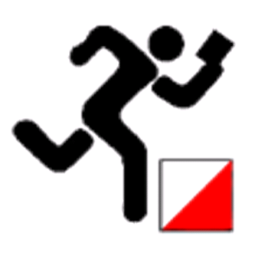 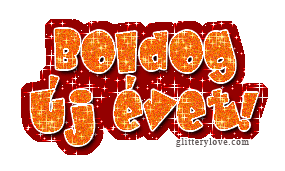 VII. ÚJÉV KÖSZÖNTŐ FUTÁS 2022.Hetedik alkalommal várunk bennetek a közös Új Év köszöntő futásra!Időpontja: 2022. január 1. szombat 15 óra.Helyszíne: Abérttó, Lukácsházi víztározó parkolója a 87-es főúton Lukácsháza és Kőszeg közötti szakaszonNagykör: 2.240 méter (1 illetve 2 kör választható)Kiskör: 1.930 méter, vagy 1.420 méter (sétálóknak és kisgyerekeseknek)Rajt: 15,00 órakor, tömegrajttal előtte van melegítési lehetőség.Abérttó csúcstartó: Kiss-Geosits Bertalan (2020. 8:00 – két körös futásnál – 2021-ben nem lett jobb idő.) AZ ÚJ ÉV KÖSZÖNTÉSÉRE HOZZÁTOK EL A CSALÁDOTOKAT, BARÁTAITOKAT! VIGYÁZZUNK EGYMÁSRA, ÍGY ELMARAD A KÖZÖS ÉTKEZÉS, KOCCINTÁS!FERTŐTLENÍTŐSZERT ÉS A TÁVOLSÁGOT BIZTOSÍTJUK!KEZDJÜK KÖZÖSEN ÉS FUTÁSSAL AZ ÚJÉVET!AKI NEM TUD VELÜNK LENNI, VIRTUÁLISAN IS FUTHAT, DECEMBER 31. ÉS JANUÁR 2. KÖZÖTT, CSAK A GPS TREKKET KELL ELJUTTATNIA AZ EMAIL CÍMEMRE! (geosits.beatrix@gmail.com)HAJRÁ HALI!JÓ sport a TÁJFUTÁS!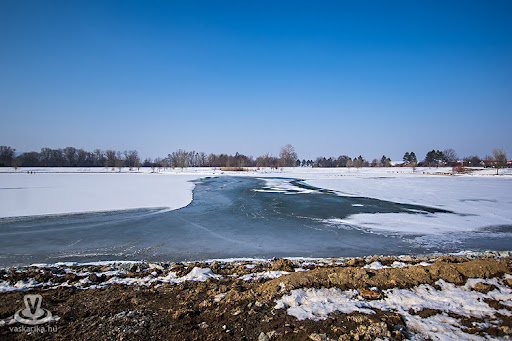 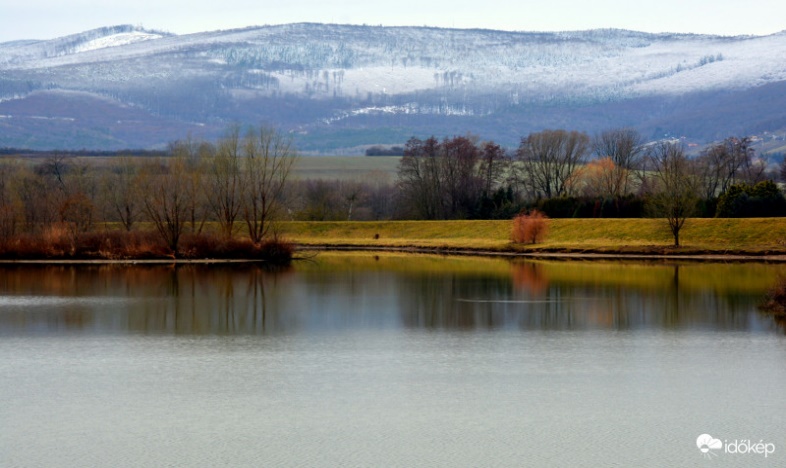 